Årsplan 2023 - 2024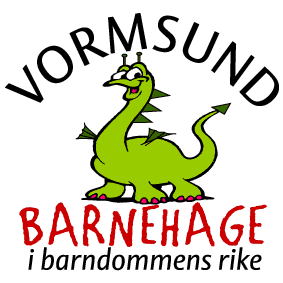 Velkommen til Vormsund barnehage SAVormsund barnehage – i barndommens rike		Åpningstid: 06.45 – 17.15Hovindveien 102160 VormsundTlf: 63 90 28 44Vormsund barnehage SA er en privat andelsbarnehage som startet sin drift i 1993. Barnehagen er et samvirkeforetak (SA), og dets formål er å eie og drive barnehage i Nes kommune til det beste for eierne og deres barn. Det gjennomføres et årsmøte hvert år, hvor eierne har utpekt et styre som har overordnet ansvar for drift og som fungerer som et kontrollorgan for barnehagen. Barnehagen ligger i et veletablert boligområde i Vormsund.I Vormsund barnehage har vi 4 avdelinger for barn i alderen 0 – 6 år. På småbarnsfløyen har vi Tingeling som er en 0-1-årsavdeling med 10 barn, ogAlveland som er en 2-3 årsavdeling med 14 barn. Grunnbemanning på disse to avdelingene er totalt 7,7 ansatte. På storbarnsfløyen har vi Dragehjerte og Fantasia som er en 3-6 årsavdeling med 18 barn på hver avdeling. Grunnbemanning på disse to avdelingene er til sammen 6, 3 ansatte. Barnehagens formål og innholdBarnehagen skal være en pedagogisk virksomhet som skal planlegges og vurderes. Barnehagens pedagogiske arbeid skal være begrunnet i barnehageloven og rammeplanen. Barnehagens verdigrunnlag skal formidles, praktiseres og oppleves i alle deler av barnehagehverdagen. Lek, omsorg, læring og danning skal sees i sammenheng. (Rammeplan for barnehagen 2017).Personalet som jobber i barnehagen skal møte barna med anerkjennelse og tillit, og ivareta barndommens egenverdi. Alle handlinger og avgjørelser som berører barnet, skal ha barnets beste som grunnleggende hensyn. I Vormsund barnehage skal barna oppleve å bli sett og respektert for den de er. Barna skal få den hjelp og støtte de har behov for, og de skal få hjelp til fremme sin egen identitet. Mangfold er en ressurs som synliggjøres og verdsettes i det pedagogiske arbeidet.ÅrsplanÅrsplan er et arbeidsdokument som viser hvordan vi jobber for å oppfylle kravene i Lov om barnehager, rammeplan for barnehager og skal synliggjøre hvordan barnehagen arbeider målrettet for å sikre det pedagogiske arbeidet.«Årsplanen er et arbeidsredskap for barnehagepersonalet og dokumenterer barnehagens valg og begrunnelser». Ref. Rammeplan for barnehager 2017. Barnehagens årsplan er også et viktig dokument for eier og myndighetenes oppfølging og tilsyn med barnehagen. Barnehagens samfunnsmandat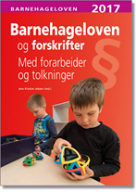 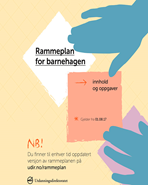 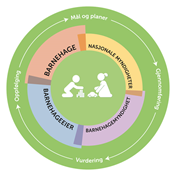 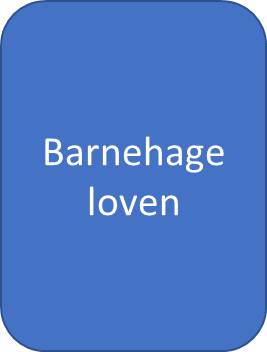 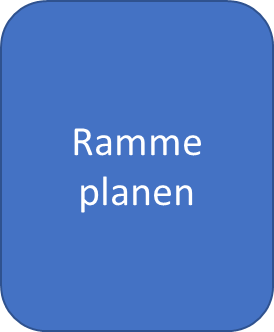 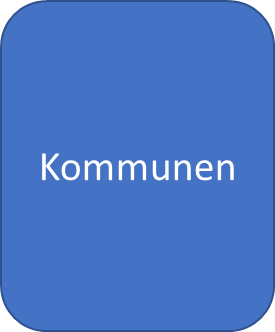 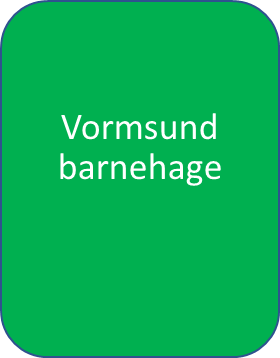 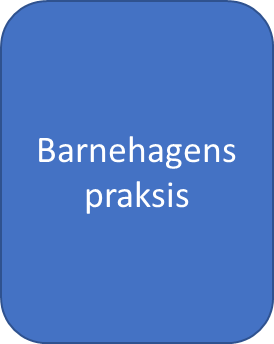 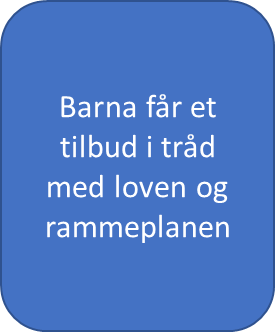 Barnehagens samfunnsmandat er, i samarbeid og forståelse med hjemmet, å ivareta barnas behov for omsorg og lek og fremme læring og danning som grunnlag for allsidig utvikling. Lek, omsorg, læring og danning skal ses i sammenheng.  Barnehagen skal både være en pedagogisk virksomhet og et velferdstilbud for småbarnsforeldre. Våre verdierVåre verdier gjennomsyrer alt vi gjør i vårt daglige arbeid, både med barn, foreldre og våre kollegaer.  I Vormsund barnehage jobber vi med å bygge relasjoner mellom barna og barn-voksne. Leken, er en viktig brikke i relasjonsbyggingen og fellesskapet. Anerkjennelse og omsorg er verdier som står sterkt i hverdagen vår.Omsorg «Omsorg er en forutsetning for barnas trygghet og trivsel, og for utvikling av empati og nestekjærlighet. I barnehagen skal alle barna oppleve å bli forstått, respektert og få den hjelp og støtte de har behov for» (Kunnskapsdepartementetet, 2017, s.19).Personalet skalVære sensitive, tilgjengelige og støttende voksne som ser hvert enkelt barn gjennom hele barnehagehverdagenBidra til at barn opplever trygghet og omsorg slik at lek og læring utviklesHa et godt samarbeid med foreldrene. Foreldrenes trygghet og tillit til personalet vil ha stor betydning for det enkelte barn i barnehagenAnerkjennelseÅ være en anerkjennende voksen innebærer å vise barnet at du forstår, aksepterer og respekterer barnet og barnets opplevelser, tanker og følelser. Vi godtar det unike i hvert enkelt barn. De voksne må prøve å forstå barnets opplevelser og bekrefte barnets oppfatning av virkeligheten som gyldig. Personalet skal:Støtte barnas identitetsutvikling og positive selvforståelse gjennom å lytte til og akseptere barnas opplevelser og meninger.  Vi hjelper barna til å bli selvstendige individerSynliggjøre og verdsette ulikheter, ulike behov, meninger og perspektiver i fellesskapetSynliggjøre og formidle at alle er like verdifulle selv om vi er forskjelligeMøte barnas motstand med toleranse og forståelseBarndommens egenverdiLek og aktiviteter skal først og fremst oppleves meningsfulle for barna.  Barnet er et fullverdig menneske, med egne meninger, følelser og muligheter. Barns lek er et mål i seg selv, ikke et middel for læring. Barndommen skal ikke ses på som en periode som forbereder barna på voksenlivet, men har sin egen verdi her og nå.Pedagogiske satsningsområder 2023-2024Vi skal hele tiden jobbe med inkluderende barnehagemiljø fritt for krenkelser. Samtidig er det viktig at barn lærer å takle motgang og tilegner seg nødvendige ferdigheter for å finne gode løsninger på utfordringer de møter. De skal delta i fellesskap der andre kan ha ulike ønsker og behov. Det er ikke alltid de kan bestemme selv og handle på bakgrunn av egne behov. Barna trenger derfor å utvikle en robusthet til å takle motgang og utfordringer de møter på en hensiktsmessig måte. Satsningsområdet dette barnehageåret blir: «Vi skaper robuste barn gjennom fellesskap i leken»RobustÅ være robuste betyr å ha motstandskraft, kunne holde ut, si ifra og gjøre motstand, men også å høre på egne følelser og kjenne egen sårbarhet. I Vormsund barnehage ser vi robuste barn i sammenheng med barn som er trygge på seg selv og kan ta egne valg, står for egne meninger, finner egne løsninger på utfordringer de møter, mestrer egne følelser, takler motgang og kan opptre hensiktsmessig i et fellesskap.For å skape robuste barn, skal personalet:Hjelpe barna til å vise respekt for hverandre og andres meninger og ønskerHjelpe barna til å vise empati for hverandre, glede seg over andres fremgang uten å selv måtte være i fokusHjelpe barn til å håndtere å bli avvist eller få et nei fra andreHjelpe barna til å bli kjent med og sette ord på egne meninger, tanker, følelser og egne behovGi barna strategier for å håndtere egne følelserOppmuntre barna til å stå for egne meninger og kunne ta selvstendige valgOppmuntre barna til å selv finne løsninger på utfordringer de møterGi barna gode strategier for konfliktløsning og hjelpe dem til å se ulike perspektiver og løsningerOppmuntre barna til å tørre å prøve og feile. Håndtere å ikke mestre/gjøre feil uten at «verden raser sammen»Hjelpe barna til å akseptere at vi er ulike og alle skal være med å bestemme i lekenHjelpe barna til å finne roe i egen kropp og mestre å slappe avGi barna god selvfølelse og gjøre dem trygge på å opptre foran andreDette vil skape trygge, fornøyde og glade barn som er godt rustet til å mestre egen hverdag.Fellesskap«Barnehagen skal bidra til at alle barn, i fellesskap med andre, utvikler et positivt forhold til seg selv og tro på egne evner» (Kunnskapsdepartementet, 2017, s. 8)Med fellesskap mener vi i Vormsund barnehage:Alle er sammen i et mangfold der alle blir inkludert Alle opplever respekt og likeverd – alle er like viktigeAlle skal oppleve medvirkning og medbestemmelse i leken og sin egen hverdagAlle opplever tilhørighet i gruppaLek og læringLeken«Leken skal ha en sentral plass i barnehagen, og lekens egenverdi skal anerkjennes»(Kunnskapsdepartementet, 2017, s. 20).Leken er barns viktigste læringsarena, og danner grunnlag for barns utvikling, sosialisering, læring og danning. Lek er barns væremåte og barndommens kjennemerke. Leken har egenverdi, er frivillig og lystbetont.Leken fremmer fantasi, kreativitet, humor og glede og i leken bearbeider barn følelser og opplevelser. I Vormsund barnehage ser vi på leken som dagens viktigste gjøremål.  Personalet skal:Tilrettelegge for nok tid til uforstyrret lekLegge til rette for tilhørighet og samspill med andre barn og voksneSkape et inkluderende leke og læringsmiljø hvor personalet er støttespillere, inspirerende med lekere og oppmuntrer i lekenVære oppmerksom på barnas interesser og engasjement og legge til rette for lek på barnas premisserTilrettelegge varierte og inspirerende lekemiljøerGi barna fellesopplevelser som utgangspunkt til felles lekLære barna leke ferdigheterVære tilgjengelig som en trygg base for barna slik at de kan delta i lek med andreBidra til at barna opplever humor, glede, spenning og engasjement gjennom lek«Barnehagen skal ha en helsefremmende og forebyggende funksjon og bidra til å utjevne sosiale forskjeller. Barnehagen skal bidra til barnas trivsel, livsglede, mestring og følelse av egenverd og forebygge krenkelser og mobbing» (Kunnskapsdepartementet, 2017, s.11).LæringBarnehagens samfunnsmandat er å ivareta barnas behov for omsorg og lek og fremme læring og danning som grunnlag for allsidig utvikling. Lek, omsorg, læring og danning skal ses i sammenheng (Kunnskapsdepartementet, 2017, s.7).Vi i Vormsund barnehage er opptatt av å ha en helhetlig tilnærming til barns læring. Læring foregår i alle situasjoner og gjennom hele barnehagehverdagen. Barn lærer best når de får være aktive og bruke flest mulig sanser, og de lærere best når de er nysgjerrige og interesserte. Dette påvirker hvordan vi jobber med rammeplanens fagområder. Hos oss vektlegger vi at barna skal lære på egne premisser og med metoder tilpasset barnas behov. Lek er barnas naturlige væremåte og den viktigste aktiviteten der læring foregår.Personalet skal:Være aktive, engasjerte og nysgjerrige sammen med barnaFange opp barnas interesser og utforske sammen med barnaStimulere barnas nysgjerrighet og gi barna impulser som bidrar til videre læringUtforske og undersøke sammen med barnaTilrettelegge lærerike og spennende barnehagemiljøet Skape trygghet i alle situasjoner som en forutsetning for læringTa utgangspunkt i barnas interesser og nysgjerrighet når de planlegger aktiviteter Lære barna hvordan de kan tilegne seg ny kunnskap Ha en helhetlig tilnærming til læring og se fagområdene i rammeplan i sammenheng Sosial kompetanseVi i Vormsund barnehage, ønsker at sosial kompetanse skal brukes som en ressurs for å mestre stress og motgang. Vi ønsker å skape robuste barn som er i stand til å mestre sin egen hverdag.  Sosial kompetanse består av ulike sosiale ferdigheter. Det kan være å forstå og ta hensyn til andres perspektiver og tanker, ferdigheter i å ta kontakt og opprettholde samspill med andre.Like viktig som å sørge for å stoppe mobbing når det har oppstått, blir det å bygge opp sosial kompetanse som forebygger mobbeatferd, samtidig som barna skal bli robuste til å takle motgang. Ved å ha fokus på det sosiale miljøet og forsterke positive relasjoner vil vi hjelpe barna til å tørre å hevde egen identitet, til å håndtere ulike situasjoner som oppstår i lek og i hverdagen, inkludere alle og til å akseptere mangfoldet (andres meninger, normer og holdninger).Danning«Barnehagen skal støtte barna i å forholde seg prøvende og nysgjerrig til omverdenen og bidra til å legge grunnlag for modig, selvstendig og ansvarlig deltakelse i demokratiske fellesskap. Barnehagen skal fremme samhold og solidaritet samtidig som individuelle uttrykk og handlinger skal verdsettes og følges opp. Barnehagen skal bidra til at barna kan forstå felles verdier og normer som er viktige for fellesskapet. Barnehagen skal bidra til å fremme barnas tilhørighet til samfunnet, natur og kultur» (Kunnskapsdepartementet, 2017, s.21).Personalet skal:Anerkjenne barna som selvstendige menneskerMøte barna på deres følelser og legget til rette for meningsfulle opplevelserVeilede barn i samspillsituasjoner, aktiviteter, engasjement og støtte dem i deltakelsen i fellesskapetMedvirkning«Barnehagen skal ivareta barnas rett til medvirkning ved å legge til rette for og oppmuntre til at barna kan få gitt uttrykk for sitt syn på barnehagens daglige virksomhet» (Kunnskapsdepartementet, 2017, s.27).Å medvirke er ikke det samme som å bestemme, eller at barna kan gjøre som de vil. I praksis betyr dette at barn skal bli hørt, få lov til å gi uttrykk for egne ønsker, og at ønsker blir tatt med i betraktning når barnas hverdag skal planlegges.  Personalet skal: Være bevisste på barns ulike uttrykksformer (de 100 språk) og tilrettelegge for medvirkning på måter som er tilpasset barnas alder, erfaringer, individuelle forutsetninger og behovSe barna som kompetente til å påvirke sin egen hverdag ut fra egne perspektiv, tanker og handlinger og at deres synspunkter vektlegges i samsvar med barnas alder og modenhetSe og lytte til hvordan de yngste barna formidler sine synspunkter ved kroppsholdninger, mimikk og andre følelsesmessige uttrykkLivsmestring og helse «Barnehagen skal bidra til barns trivsel, livsglede, mestring og følelse av egenverd og forebygge krenkelser og mobbing» (Kunnskapsdepartementet, 2017, s.11).«Barna skal bli kjente med egne behov, få kjennskap til menneskekroppen og utvikler gode vaner for hygiene og et variert kosthold» (Kunnskapsdepartementet, 2017, s. 49).Personalet skal:Gi barna opplevelse av trivsel, livsglede, mestring og følelse av egenverdGi barna erfaring i samspills - situasjoner og opplevelser av å være en del av et fellesskapPersonalet skal gi barna varierte motoriske utfordringerLikestilling og likeverd (identitet)«Barnehagen skal fremme likeverd og likestilling uavhengig av kjønn, funksjonsevne, seksuell orientering, kjønnsidentitet og kjønnsuttrykk, etnisitet, kultur, sosial status, språk, religion og livssyn» (Kunnskapsdepartementet, 2017, s.10).Personalet skal: Gi alle barn like muligheter for å bli sett og hørtLa barna kunne hevde seg selv og sine egne meningerGi barna erfaring og støtte til å stå imot gruppepressForebygging av mobbing og krenkelser i Vormsund barnehage I Vormsund barnehage har vi nulltoleranse mot krenkelser som utestenging, mobbing, vold, diskriminering og trakassering. Barna i Vormsund barnehage skal ha et trygt og godt psykososialt barnehagemiljø som hindrer at uheldige mønstre utvikler seg eller fester seg over tid. Personalet skal møte barna med tillit og respekt, og bidra til trivsel og glede i lek og læring. Definisjon på mobbing og krenkelser «Mobbing av barn er handlinger fra voksne og/eller barn som hindrer opplevelsen av å høre til, å være en betydningsfull person i fellesskapet og muligheten til medvirkning» (Lund et al., Forskningsprosjektet Hele barnet, hele løpet, 2017).Mobbing i barnehagealder handler, ifølge forskeren M. Søndergaard, ikke om ondsinnede handlinger, men om eksklusjon. Det kan beskrives som «sosiale prosesser på avveie». Lund knytter mobbing til «følelser på ville veier» (I. Lund).
Mobbing og krenkelser i barnehagen kan blant annet være direkte handlinger som dytting, slag og kloring, men kan også være indirekte handlinger som fornærmelser, fortelle løgner, manipulere med regler i f.eks lek, blikking, latterliggjøring, diskriminering, utestengelse i lek og erting. Når det gjelder utestenging må det i mange tilfeller dreie seg om gjentatt utestenging av samme barn.Barnas verneombud/Barnehagemiljø og krenkelserVormsund barnehage skal jobbe kontinuerlig og systematisk med å fremme et trygt og inkluderende barnehagemiljø, og med å oppdage, undersøke og forebygge alle former for krenkelser. Vi skal stoppe krenkelser og følge opp med egnede tiltak helt til barna opplever at de har et trygt og inkluderende miljøBarnehagen har deltatt i prosjektet «Barnas verneombud». De ansatte har fått økt kunnskap, trygghet og bedre handlingskompetanse for håndtering av tematikken vold og overgrep mot barn. Hensikten med prosjektet var å utvikle barnehagens samlede kunnskap, holdninger og ferdigheter. Barnehagen har et eget verneombud for barna som skal jobbe kontinuerlig med å ivareta barnas rettigheter og påse at barnehagen til enhver tid jobber for å sikre alle barna en god og trygg barnehagehverdag. Barna i Vormsund barnehage skal oppleve et læringsmiljø uten mobbing, og føle trygghet og inkludering på alle arenaer der de ferdes. Personalet skal: Forebygge mobbing ved å være en aktiv og tydelig rollemodellObservere og delta aktivt i lek for å oppdage uheldige samspillsmønstre, skape et inkluderende leke og læringsmiljøSammen med barna være nysgjerrig på mangfoldet, lære barna å tenke kritisk og akseptere ulike meninger og overbevisningerVeilede barna på hvordan vi skal være mot hverandreLære barna gode samspill og lekestrategier for å delta i lekHandle raskt og riktig når et barn ikke har et trygt og godt barnehagemiljøVarsle daglig leder dersom de får mistanke om eller kjennskap til at et barn ikke har et trygt og godt barnehagemiljøKroppen er min – et undervisningsopplegg for skolestarterneTo ganger i året gjennomfører vi «Kroppen er min» for skolestarterne. Undervisningsopplegget handler om avdekking og forebygging av krenkelser mot barn. Med krenkelser i dette opplegget mener vi vold, grov omsorgssvikt og seksuelle overgrep mot barn. 
Det skal holdes et foreldremøte for skolestarternes foreldre, hvor vi informerer om prosjektet. Dette prosjektet vil ligge fast inne hvert år.
Vi skal bruke samtaleverktøyet Kroppen er min, som er utarbeidet av Siri Søftestad, ph.d. og forsker og Inger -Lise Andersen, klinisk sosionom, som har mange års erfaring med å jobbe med og for utsatte barn. 
Personalet i Vormsund barnehage har deltatt på kompetanseheving med Siri og Inger-Lise høsten 2019 og 2020. 
Det vil bli 4 samlinger på høsten, hvor det jobbes spesifikt mot kroppen er min. Tematikken repeteres i vårsemesteret. Hovedmålet er forebygging gjennom å gi barna kunnskap om hva de selv har lov til å gjøre med andres kropper og hva andre har lov til å gjøre med deres kropper. Barna får kunnskap om hva de kan gjøre dersom andre barn forteller dem en hemmelighet knyttet til tematikken. Siri Søftestad og Inger -Lise Andersen har hver sine FB-sider som omhandler kroppen er min: Redde små.no og Barnefokus Sør.Men kroppen min er jo så mye annet også. Det handler om identitet, kjønn og kjønnsroller. Om å være en del av gruppen og om å kunne si fra og respektere egne og andres grenser, følelser og meninger.Overganger Oppstart i Vormsund barnehageI Vormsund barnehage har vi åpen dag for mulige søkere, i forkant av søknadsfrist 1. mars. Vi er åpne for å ta imot besøk ved behov.Når det takkes ja til barnehageplass, vil foreldrene få tilsendt informasjon fra daglig leder. Det gjennomføres 6 besøksdager i mai og juni der nye barn kan bli kjent med barnehagen sammen med foreldrene.I god tid før oppstart sender avdelingen ut velkomstbrev til barnet. Det gjennomføres foreldremøte for nye foreldre i mai/juni hvert år. Tilvenning«Barnehagen skal i samarbeid med foreldrene legge til rette for at barnet skal få en trygg og god start i barnehagen. Barnehagen skal tilpasse rutiner og organisere tid og rom slik at barnet får tid til å bli kjent, etablere relasjoner og knytte seg til personalet og andre barn» (Kunnskapsdepartement, 2017, s.33). I Vormsund barnehage vektlegger vi trygghetssirkelen (se vedlegg).Nes kommune har utarbeidet en felles plan for overganger som er forpliktende for barnehagene og skolene i kommunen. Planen har til hensikt å sikre god overgang mellom barnehagen og skolen, og styrke sammenhengende opplæring for barn i Nes. Planen ble revidert november 2017.Barn med spesielle behov følges opp i forhold til skolestart.Fra «plan for en god barnehagestart i Nes» står følgende: De aller minste barna er særlig avhengig av at det er sensitive voksne som møter dem, og foreldre som skjønner deres behov i det de skal begynne i barnehage Barnehagen må jobbe for at hvert enkelt barn opplever trygghet, føler seg forstått og settDet må settes av god tid å bli kjent slik at barnet danner et tilknytningsbånd til en eller flere voksne i barnehagenDet er avgjørende at foreldrene er deltakende i denne overgangen Henviser til eget informasjonshefte for tilvenning for mer informasjon. Overgangsrutiner mellom avdelinger og barnehage – skolePå våren gjennomfører vi to tilvenningsuker for barna som skal bytte avdeling. Slikblir barna og foreldre kjent med både personalet og de andre barna, og den nye avdelingen. Dette skaper trygghet og forutsigbarhet for barnet når det skal bytte avdeling. 
Vormsund barnehage har utarbeidet egen pedagogisk plan for skolestartere i Vormsund barnehage året 2023/2024.Samarbeid barnehage – hjem«Barnehagen skal i samarbeid og forståelse med hjemmet ivareta barnas behov for omsorg og lek, med fokus på læring og allsidig utvikling» (Kunnskapsdepartementet, 2017, s. 29).Vårt samarbeid bygger på gjensidig åpenhet og tillit.Daglig kontakt i bringe- og hentesituasjonenInformere foreldre og legge til rette for et best mulig samarbeid mellom barnehage, hjem og skole	Utviklingssamtaler 1-2 gr. pr årForeldremøter 2 gr. i året (Evt. foreldrekurs)Diverse møter; Eierstyret, FAU og SUObservasjon, dokumentasjon, refleksjon og vurdering«Barnehagen skal jevnlig vurdere det pedagogiske arbeid. Det betyr at det pedagogiske arbeidet skal beskrives, analyseres og fortolkes ut ifra barnehagens planer, barnehageloven og rammeplanen. Hovedmålet med vurderingsarbeidet er å sikre at alle barn får et tilbud i tråd med barnehageloven» (Kunnskapsdepartementet, 2017, s.38).Å observere og dokumentere det vi gjør i hverdagen er viktig for å kunne reflektere over egen praksis. Dette skal danne grunnlaget for et godt foreldresamarbeid og positiv foreldremedvirkning.Vi bruker følgende verktøy for innhenting av den informasjonen vi trenger:BarnehagelovenRammeplan for barnehagerKidplan, periodeplaner og pedagogisk rapportObservasjon og refleksjonPraksisfortellingerUtviklingssamtaler med foreldreneEksterne samarbeidspartnereBarnehagen har ulike samarbeidspartnere; pedagogisk tjeneste (PT), barnevernstjenesten, Familiens Hus, helsestasjonen, biblioteket, barne- og ungdomspsykiatri (BUP) Øvre Romerike, barnehager og skoler i nærmiljøet, Saniteten og lokalt næringsliv, Høgskoler/utdanningsinstitusjoner.Årshjul barnehageåret 2023/2024Vedlegg: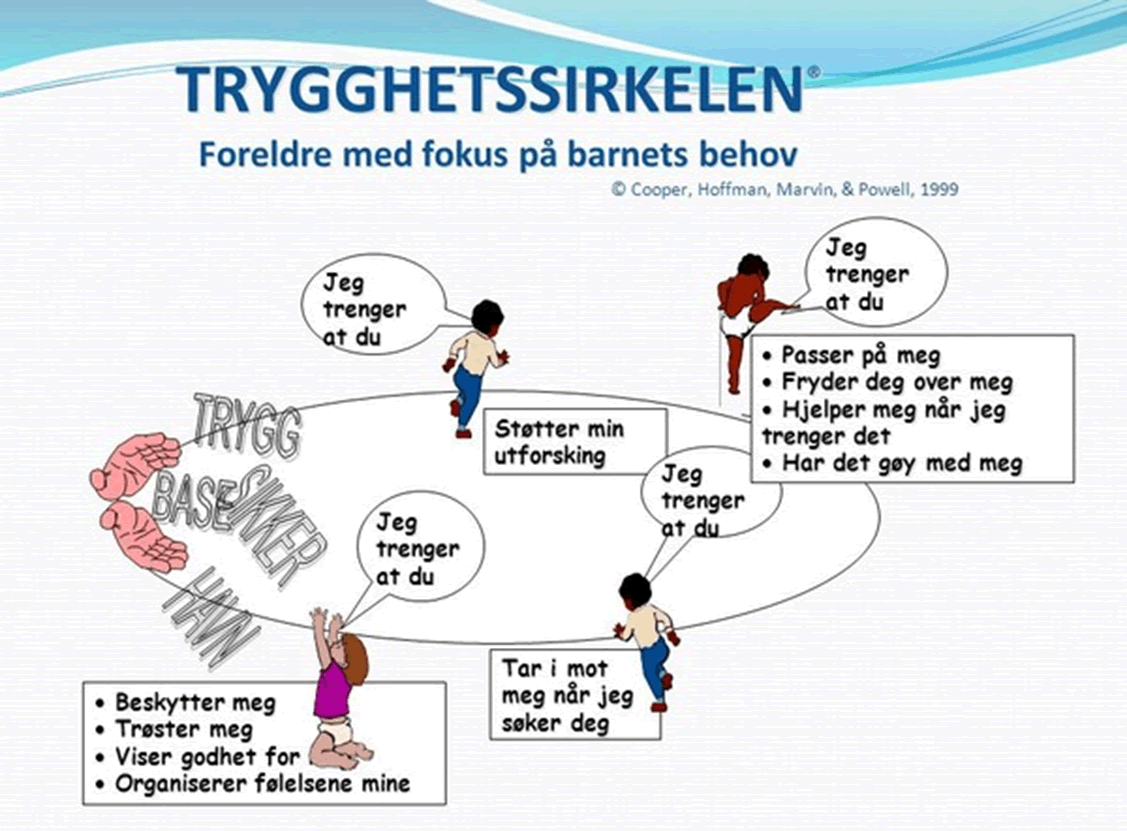 AUGUSTTilvenning14. Planleggingsdag 15. PlanleggingsdagSEPTEMBERVi starter med grupper/aktiviteter18.-22. Brannvernsuke20. Foreldremøte24. DugnadLunsj med Saniteten28. barnehagens bursdagOKTOBERKroppen er min – med skolestarterne på Fantasia og DragehjerteNOVEMBER2. Lysfest m/foreldre17. Planleggingsdag 20. FN dagenDESEMBERFørjulsaktiviteter7. Julelunsj for barna13. Lucia Uke 50 - nissemarsj19.Grøtfest/nissefestJANUAR2. PlanleggingsdagVinteraktivitetsuke (tid fastsettes ut fra været)31. åpen barnehage for nye søkereFEBRUAR6. samefolkets dag 15. KarnevalMARSNytt liv; Fra egg til kylling Påskeaktiviteter20. mars påskelunsj for barnaAPRIL18. Årsmøte/ForeldremøteKroppen er min – med skolestarterne på Fantasia og DragehjerteMAI2. Dugnad10. Planleggingsdag15. Foreldremøte for nye foreldre og de som bytter til stor avdeling16. VårfestBesøksdager nye barn30. sommerfest med foreldreJUNI19. avslutning skolestartereUke 23 + 24 Tilvenning for barn og personal som skal bytte avdelingBesøksdager nye barnJULISommeraktiviteter